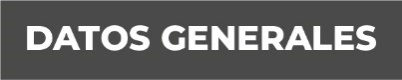 Nombre Ana Beatriz Ruiz RodríguezGrado de Escolaridad maestría Cédula Profesional (Licenciatura) 7971288Teléfono de Oficina 2323248382Correo Electrónico Formación Académica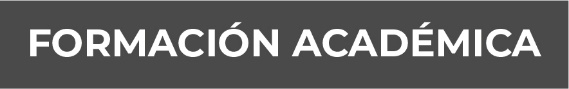 2004 – 2008Licenciatura en Derecho Universidad Atenas Veracruzana Xalapa, Veracruz. 2011-2013 Maestría en Derecho Penal Universidad de Xalapa, Xalapa, Veracruz.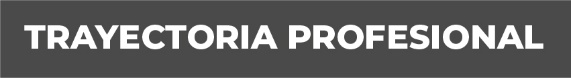 Febrero 2019 – diciembre 2019Subdirectora Operativa de C4 Naucalpan, Estado de México.Mayo 2016 – enero 2019abogada litigante en Xalapa, Veracruz. (área civil, penal y amparo)Noviembre 2015 – marzo 2016. Oficial secretario, en el Juzgado Cuarto de Amparo y Juicios Federales. Conocimiento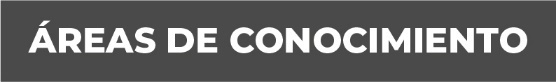 Derecho penal, Constitucional, Amparo, Civil, Mercantil, LaboralSeguridad Pública, Prevención del Delito, Extorsión Telefónica, Anti Secuestro.